Modello B – Informativa Privacy Genitori 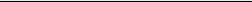 INGRESSO DOCENTE/STUDENTE Si informano i genitori che in data _______________________ sarà presente in classe il sig./sig.ra________________________________per l'osservazione della classe a fini didattici (osservazione metodologica, tirocinio, scambio di buone pratiche, visitng). PADRE:
Io sottoscritto ____________________________________________________________________ Padre del minore __________________________________________________________________ MADRE: Io sottoscritta ____________________________________________________________________ Madre del minore _________________________________________________________________ DICHIARIAMODi acconsentire all’ingresso in classe del sig./ della sig.ra___________________________________________________________________________ Data _________________ Firma dei genitori __________________________________ __________________________________Modello B – Informativa Privacy Docenti INGRESSO DOCENTE/STUDENTE Si informano i docenti che in data _______________________ sarà presente in classe il sig./sig.ra________________________________per l'osservazione della classe a fini didattici (osservazione metodologica, tirocinio, scambio di buone pratiche, visiting). Il docente____________________________ classe______ plesso _____________ ordine di scuola __________________________DICHIARADi acconsentire all’ingresso in classe del sig./ della sig.ra________________________________ Data _________________ Firma del docente__________________________________ __________________________________